Publicado en Zaragoza el 28/09/2021 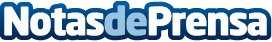 Megacity se adapta a las nuevas tecnologías con sacapuntas eléctricos con carga USBMegacity ofrece la oportunidad de adquirir diferentes tipos de sacapuntas tanto para el uso profesional, escolar o personal adaptado a las últimas tecnologías como los sacapuntas eléctricos que ya disponen de carga mediante un cable de USBDatos de contacto:Manuel Montaner976 07 10 31Nota de prensa publicada en: https://www.notasdeprensa.es/megacity-se-adapta-a-las-nuevas-tecnologias Categorias: Hardware Entretenimiento Consumo Dispositivos móviles Innovación Tecnológica http://www.notasdeprensa.es